РОССИЙСКАЯ ФЕДЕРАЦИЯ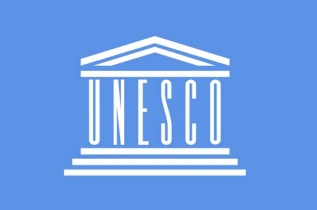 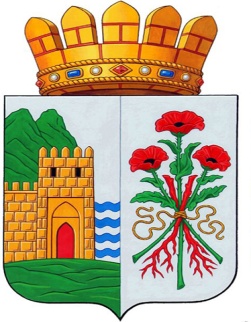 МИНИСТЕРСТВО ОБРАЗОВАНИЯ И НАУКИ РЕСПУБЛИКИ ДАГЕСТАНМУНИЦИПАЛЬНОЕ БЮДЖЕТНОЕ ОБЩЕОБРАЗОВАТЕЛЬНОЕ УЧРЕЖДЕНИЕ ГОРОДСКОГО ОКРУГА «ГОРОД ДЕРБЕНТ» «СРЕДНЯЯ ОБЩЕОБРАЗОВАТЕЛЬНАЯ ШКОЛА №11»ИМЕНИ ГЕРОЯ СОВЕТСКОГО СОЮЗА Ш.С.АБРАМОВААССОЦИИРОВАННАЯ ШКОЛА ЮНЕСКО. Дербент, ул. Буйнакского 51  тел/факс: (87240) 43622E-mail:   derbent-school.11@rambler.ru     http://11-2.dagestanschool.ruПОЛОЖЕНИЕо школьном библиотечном фонде учебников,порядке его формирования, учета, использования и обеспечения сохранности г.Общие положения1.1. Настоящее Положение разработано в соответствии со следующими нормативными документами:Законом Российской Федерации от 29.12.2012г.  №273– ФЗ «Об образовании в Российской Федерации», ст. 35;Федеральным законом Российской Федерации от 29.12.1994 г.  № 78-ФЗ «О библиотечном деле»;Федеральным законом от 29 декабря 2010 года N 436-ФЗ "О защите детей от информации, причиняющей вред их здоровью и развитию" (ред. 14.10.2014 г.)Приказом Министерства образования и науки Российской Федерации от 31.03.2014г. №253 «Об утверждении федерального перечня учебников, рекомендуемых к использованию при реализации имеющих государственную аккредитацию образовательных программ начального общего, основного общего, среднего общего образования»;Инструкцией от 24.08.2000 г. № 2488 «Об учете библиотечного фонда библиотек образовательных учреждений»;Инструкцией от 23.05.1978 г. «О создании и обновлении библиотечных фондов учебников, порядке их использования и мерах, обеспечивающих сохранность литературы»;Порядком учета документов, входящих в состав библиотечного фонда от 08.10.2012г. №1077;Письмом Министерства образования и науки Российской Федерации от 08.12.2011г. № МД-1634/03 «Об использовании учебников в образовательном процессе»;Письмом Министерства образования и науки Российской Федерации от 10.01.2013 г. №01-16-23/13-0-1 «О направлении Методических рекомендаций для образовательных учреждений по выбору учебников, обеспечивающих реализацию федеральных государственных образовательных стандартов  общего образования»;Письмом Министерства образования и науки Российской Федерации от 02.02.2015г. № НТ-136/08 «О федеральном перечне учебников»;Уставом МБОУ СОШ №11 г. Дербента.1.2. Настоящее Положение определяет порядок и механизм формирования, учета, сохранности и предоставления в пользование учебников, учебных пособий, учебно-методических материалов обучающимся МБОУ СОШ №11 г. Дербента (далее – школа), осваивающим основные образовательные программы в пределах федеральных государственных образовательных стандартов.1.3. Настоящее Положение является локальным актом школы, рассматривается и принимается на заседании Педагогического совета, утверждается приказом директора школы. Изменения и дополнения в настоящее положение вносятся в таком же порядке.1.4.   Понятия, используемые в Положении:Учебник – учебное издание, содержащее систематическое изложение учебной дисциплины, соответствующее учебной программе и официально утвержденное в качестве данного вида. Может быть представлен в печатной и электронной форме.Учебное пособие – учебное издание, дополняющее или заменяющее частично или полностью учебник, официально утвержденное в качестве данного вида.Рабочая тетрадь – учебное пособие, имеющее особый дидактический аппарат, способствующий самостоятельной работе учащегося над освоением учебного предмета.Учебно-методические материалы – совокупность материалов, в полном объеме обеспечивающих преподавание данной дисциплины (атласы, контурные карты, поурочное планирование, средства контроля знаний, справочные издания, рабочие программы и т.д.).Средства обучения и воспитания – другие источники учебной информации, предоставляемые обучающимся в ходе образовательного процесса.1.5. Целью настоящего положения является создание условий для максимального обеспечения учебной литературой учащихся школы, повышение ответственности педагогического коллектива и семьи за правильное, рациональное использование школьных учебников, организация работы среди учащихся и их родителей по воспитанию осознанного, бережного отношения к учебнику.2.Формирование фонда учебников. Комплектование учебного фонда библиотеки школы ведется на основе Списка учебников, учебных и учебно-методических пособий,  применяемых в образовательном процессе школы. Данный список составляется ежегодно в соответствии с образовательными программами, реализуемыми в школе, учебным планом школы и  Федеральным перечнем учебников, рекомендованных и допущенных Министерством образования и науки РФ для использования в образовательном процессе  на принципах системного, планового подхода с учетом перспективы и преемственности реализации образовательных программ.Школа самостоятельна в выборе и определении:комплекта учебников, учебных пособий, учебно-методических материалов, обеспечивающих преподавание учебного предмета, курса, дисциплины (модуля);средств обучения и воспитания. Выбор средств обучения и воспитания определяется спецификой содержания и формой организации образовательного процесса.Фонд учебной литературы комплектуется на средства бюджетных ассигнований федерального бюджета, бюджета субъекта Российской Федерации и местного бюджета, а также иных источников, не запрещенных законодательством РФ.Непосредственное руководство и  контроль   работы по созданию и своевременному пополнению библиотечного фонда школьных учебников осуществляет руководитель образовательного учреждения.Допускается использование учебно-методических комплектов, входящих в Федеральный перечень учебников, согласованных на педагогическом совете  и утвержденных приказом директора школы.  Для эффективной  организации образовательного процесса используется учебно-методическое обеспечение из одной предметно-методической линии. Процесс работы по формированию фонда учебной литературы включает следующие этапы:работа педагогического коллектива с Федеральным перечнем учебников, рекомендованных (допущенных) к использованию в образовательных учреждениях;подготовка списка учебников, планируемых к использованию в новом учебном году;предоставление списка учебников педагогическому совету на согласование и утверждение;диагностика уровня обеспеченности учащихся учебной литературой на следующий учебный год,  составление перспективного плана комплектования учебного фонда;оформление заказа учебников и учебных пособий в соответствии с утвержденным списком учебников и планом комплектования;проведение аукциона и заключение договора с поставщиком о закупке учебной литературы;прием и учет вновь поступившей учебной литературы в библиотеке.3.Порядок учета фонда учебной литературы.Библиотечный фонд школьных учебников учитывается и хранится отдельно от основного фонда школьной библиотеки.К библиотечному фонду учебной литературы относятся учебники, учебные пособия, орфографические словари, математические таблицы, сборники упражнений и задач, практикумы, книги для чтения, хрестоматии, рабочие тетради, атласы, контурные карты. Учёт библиотечного фонда учебной литературы отражает поступление, выбытие, общую величину фонда  учебников, и служит основой его правильного формирования, целевого использования и сохранности, осуществления контроля за наличием и движением учебников.Учет библиотечного фонда школьных учебников организуется в соответствии с основными положениями Методических рекомендаций по применению «Инструкции об учете библиотечного фонда в библиотеках образовательных учреждений», утвержденных Приказом Министерства образования от 24.08.2000 № 2488.Процесс учета библиотечного фонда учебников включает: прием, штемпелевание, регистрацию поступления, распределения по классам, выбытия, а также подведение итогов движения фонда и его проверку.Все операции по учёту производятся заведующей библиотекой, стоимостный учёт ведётся бухгалтерией, обслуживающей школу. Инвентаризация учебного фонда и сверка данных библиотеки и бухгалтерии проводится  ежегодно.Учёт учебной литературы осуществляется групповым способом и ведется в «Книге суммарного учёта» (далее - КСУ).  КСУ учебников хранится в библиотеке постоянно.КСУ состоит из трех частей:Часть 1. Поступление в фонд. В эту часть записывается общее количество поступивших учебников и их стоимость с обязательным указанием номера и даты сопроводительного документа. Номер записи ежегодно начинается с № 1 и идёт по порядку поступлений.Часть 2. Выбытие из фонда. В этой части записываются номера актов на списание учебников с указанием даты утверждения акта и общего количества списанных учебников на общую сумму. Нумерация записей о выбывших изданиях из года в год продолжается.Часть 3. Итоги учёта движения фондов. В третьей части записываются итоги движения фонда учебников:общее количество поступивших учебников за текущий год, на сумму;общее количество выбывших учебников за текущий год, на сумму;общее количество учебников, состоящих на учете на 1 января последующего года, на сумму.8. Индивидуальный (групповой) учёт учебников осуществляется в картотеке учёта учебников на каталожных карточках стандартного размера. На карточке указывается регистрационный номер, библиографическое описание учебника, сведения о количестве поступивших учебников с указанием цены. При неоднократном поступлении учебника, не имеющем отличий, кроме года издания и цены, все поступления заносятся на единую карточку. Если же в учебнике внесены дополнения и изменения, то на него заводится новая карточка. Карточки расставляются в учётную картотеку по классам, а внутри классов − по предметам. После списания всех учебников карточки изымаются из картотеки.9. Учетные карточки учебников регистрируются в «Журнале регистрации учётных карточек библиотечного фонда школьных учебников», который  ведется по образцу: номер по порядку, название, класс, № акта выбытия карточки.10. Учёту подлежат все виды учебников и учебных пособий. Рабочие тетради, дидактические материалы, таблицы, прописи, контурные карты, атласы являются документами временного характера. Их учёт производится в «Тетради учёта документов временного характера».11. Учебники, утерянные и принятые взамен, учитываются в «Тетради учёта утерянных и принятых взамен учебников». Взамен утерянных или испорченных учебников принимаются учебники того же названия, автора и издательства.12. Списание учебников проводится не реже одного раза в год. На каждый вид списания («Ветхие», «Устаревшие по содержанию») составляется акт в 2-х экземплярах, который подписывается комиссией и утверждается директором школы. Один экземпляр акта хранится в библиотеке, другой передаётся под расписку в бухгалтерию, которая производит списание с баланса школы указанной в акте стоимости учебников. Списанные по акту учебники сдаются в соответствующие организации по заготовке вторичного сырья. Деньги от сдачи учебников вносятся на расчетный счет школы.13. Часть учебников, находящихся в удовлетворительном состоянии, после списания может выдаваться учащимся для подготовки к экзаменам,  передаваться в учебные кабинеты или использованы для ремонта других учебников.4.Порядок выдачи учебников.Порядок пользования учебной литературой определяется Положением о порядке обеспечения бесплатными учебниками и учебными пособиями обучающихся МБОУ СОШ №11, Правилами пользования библиотекой и данным Положением. К обучающимся, осваивающим основные образовательные программы в пределах федеральных государственных образовательных стандартов, относятся:обучающиеся, осваивающие программу начального общего образования;обучающиеся, осваивающие программу основного общего образования;обучающиеся, осваивающие программу среднего общего образования.Школа бесплатно обеспечивает обучающихся учебниками, учебными и учебно-методическими пособиями в соответствии с федеральным перечнем учебников, рекомендованных (допущенных) к использованию при реализации имеющих аккредитацию образовательных программ начального общего, основного общего, среднего общего образования в пределах федеральных государственных образовательных стандартов. Обеспечение обучающихся указанными изданиями осуществляется за счет изданий, имеющихся в фонде школьной библиотеки. Библиотечный фонд ежегодно пополняется необходимыми учебниками, учебными и учебно-методическими пособиями. Учебная литература используется не менее 5 лет, но при соответствии Федеральному стандарту и Федеральному перечню учебников может использоваться до 10 лет (письмо Министерства образования и науки РФ от 08.12.2011г. № МД-1634/03).Учебники, учебные пособия и учебно-методические материалы, необходимые обучающимся для освоения учебных предметов, курсов, дисциплин за пределами федеральных государственных образовательных стандартов, родители (законные представители) приобретают самостоятельно. Детям-инвалидам и детям с ограниченными возможностями здоровья, обучающимся на дому по основным общеобразовательным программам с использованием дистанционных образовательных технологий на период получения образования учебники предоставляются в пользование бесплатно. Учебники, учебные пособия и учебно-методические материалы (рабочие программы, поурочное планирование, методические пособия и т.п.) для личного пользования учителя школы приобретают самостоятельно. Если данные издания имеются в наличии в фонде библиотеки, учителя обеспечиваются ими в единичном экземпляре бесплатно.Учебники, учебные и учебно-методические пособия предоставляются обучающимся школы в личное пользование по одному комплекту сроком на один год независимо от того, на какой срок обучения они рассчитаны. Второй комплект учебников может быть выдан по заявлению родителей в связи с ухудшением здоровья обучающегося при наличии свободных экземпляров в библиотеке.Перед началом учебного года библиотекарь выдает учебники на класс классным руководителям 1-11 классов по графику, утвержденному директором школы. Выдача учебной литературы классным руководителям фиксируется в «Книге выдачи учебников» и подтверждается подписью классного руководителя.Обучающиеся школы получают учебники и учебные пособия из фонда библиотеки у классных руководителей в начале учебного года. Выдача учебников и учебных пособий родителям 1-х классов и обучающимся 2-9 классов фиксируется классными руководителями в «Ведомости выдачи и возврата учебников» и подтверждается личной подписью одного из родителей обучающегося  в 1 классе, а во 2-11 классах – личной подписью обучающегося. «Ведомости выдачи и возврата учебников» хранятся в библиотеке. Классные руководители 1-11 классов проводят беседу-инструктаж обучающихся своего класса и их родителей (законных представителей) о правилах пользования учебниками.В исключительных случаях учащиеся (должники, вновь прибывшие, а также для подготовки к ОГЭ и ЕГЭ, на летнее обучение) получают учебники у библиотекаря. Учебники для подготовки к ОГЭ и ЕГЭ обучающимся 9-х и 11-х классов и вновь прибывшим выдаются только при наличии их в библиотеке. Выдача необходимых учебников на летний период фиксируется в читательских формулярах под личную подпись учащихся.Учебники могут быть выданы как новые, так и использованные ранее. В течение  одной недели обучающиеся должны просмотреть все учебники и учебные пособия, выданные им в личное пользование. При обнаружении дефектов, мешающих восприятию учебного материала (отсутствия листов, порчи текста) обучающийся или его родители (законные представители) могут обратиться в библиотеку для замены его  другим. Учебник может быть заменен при его наличии в фонде библиотеки. По истечении указанного срока претензии по внешнему виду  и   качеству  учебника библиотекой не принимаются, а ответственность за обнаруженные дефекты в сдаваемых учебниках несет тот  учащийся, который ими пользовался.В конце учебного года и при переходе обучающегося в течение учебного года из школы в другую образовательную организацию учебники, учебные пособия, рабочие тетради и учебно-методические материалы, предоставленные в  личное пользование обучающихся, возвращаются в библиотеку школы. В случае порчи или утери учебника, учебного или учебно-методического пособия, предоставленного обучающемуся в личное пользование, родители (законные представители) обязаны возместить ущерб и вернуть в библиотеку новый учебник.Учащиеся выпускных классов перед получением документа об окончании школы обязаны полностью рассчитаться с библиотекой (по обходному листу).Возврат учебников в конце учебного года осуществляется по графику, составленному заведующей библиотекой и утвержденному директором школы. Прием учебников производится:от обучающихся 1 – 8, 10 классов - классными руководителями;от обучающихся 9 и 11  классов - заведующей библиотекой совместно с классными руководителями.  Классный руководитель  обеспечивает 100% явку учащихся со всеми учебниками в соответствии с графиком.Учащиеся обязаны сдать учебники в школьную библиотеку в состоянии, соответствующем единым требованиям по их использованию и сохранности.Обеспечение сохранности библиотечного фонда школьных учебников.Сохранность фонда обеспечивается созданием оптимальных условий хранения и использования учебников, а также охраной их от порчи и хищений.Хранение учебников осуществляется согласно действующим Инструкциям по охране труда и пожарной безопасности.Фонд учебников располагается и учитывается отдельно от основного фонда.Ответственность за организацию сохранности фонда учебников возлагается на директора школы и заведующего библиотекой.Ответственность за состояние и сохранность выданных учебников в течение учебного года несут обучающиеся, пользующиеся этим фондом. Они же, при необходимости, осуществляют ремонт.В случае утери или порчи учебника родители (законные представители) возмещают нанесенный ущерб в соответствии с действующим законодательством.В целях контроля за сохранностью учебников обучающимися 2 раза в год (сентябрь и апрель) библиотекой проводятся выборочные рейды по проверке состояния учебников. Сведения о результатах рейда доводятся до классного руководителя, при необходимости до завуче по УВР. По результатам проверки составляется акт.Критерии по проверке состояния учебников:Наличие записи о принадлежности учебника учащемуся;Наличие всех учебников на момент проверки (согласно расписанию уроков);Наличие обложек на учебниках;Внешний вид учебника (отсутствие грязи, надписей, помятостей, порезов, рваных страниц, повреждений переплётов в учебниках);Для 1 – 4 классов - наличие закладок.6. Правила пользования учебниками для учащихся и родителей:1. Учащиеся имеют право получать учебники, предусмотренные образовательными программами  школы, во временное пользование из фонда библиотеки бесплатно.2. Учебники выдаются  учащимся сроком на один год, независимо от того, на какой срок обучения они рассчитаны, без права передачи и продажи. Возврат учебников гарантируется родителями (законными представителями).3. Учебники могут быть выданы как новые, так и использованные ранее. Проблемы нехватки учебников решаются через обменно-резервный фонд школ города.4. Учащиеся должны подписать каждый учебник, полученный из фонда школьной библиотеки (учебный год, фамилия, имя, класс).5. Учебник должен иметь дополнительную съёмную обложку.6. В учебниках нельзя писать, рисовать, загибать и вырывать страницы и т.д.7. Учащиеся обязаны возвращать школьные учебники в опрятном виде, по необходимости ремонтировать их.8. Учебники должны возвращаться в библиотеку в установленные сроки в конце учебного года, до летних каникул.9. Выпускники (9,11 классов) обязаны рассчитаться с библиотекой по истечении срока обучения (до получения аттестата).10. Учащиеся, выбывающие в течение учебного года, обязаны сдать учебники перед получением документов.11. В случае порчи или утери учебников учащиеся  обязаны возместить их новыми или равноценными по согласованию с заведующей библиотекой.12. Ответственность за сохранность полученных школьных учебников несут как учащиеся, так и их родители.7. Требования к использованию и обеспечению сохранности учебников.Обучающиеся обязаны бережно относиться к учебникам, не допускать их загрязнения и порчи, приводящих к потере информации, ухудшающих удобочитаемость, условия чтения (потеря элементов изображения, пятна, царапины, отсутствие одной или более страниц, склеивание страниц и повреждение текста или иллюстраций при раскрытии, деформация, потрепанность блока или переплета).При использовании учебника 1 год, он должен быть сдан в школьную библиотеку в отличном состоянии: чистым, целым, без повреждений и потертостей корешка, углов переплета, без отрыва переплета от блока.При использовании учебника 2-3 года, он должен быть сдан в школьную библиотеку в хорошем состоянии: чистым, целым, допускаются незначительные повреждения: могут быть немного потрепаны уголки переплета, корешок (но не порван).При использовании учебника 4-5 лет, он должен быть сдан в школьную библиотеку в удовлетворительном состоянии, пригодным для дальнейшего использования: чистым, допускается надрыв корешка (не более 1 см. от края) и переплета в месте его соединения с блоком.При использовании учебника 6 лет и более, он должен быть сдан в школьную библиотеку в удовлетворительном состоянии, пригодным для дальнейшего использования: чистым, допускается надрыв корешка (не более 2-3 см от края) и переплета в месте его соединения с блоком.Все повреждения должны быть аккуратно склеены прозрачной бумагой, либо широким прозрачным скотчем.8.Ответственность участников образовательного процесса.Директор школы несет ответственность за организацию работы по своевременному пополнению библиотечного фонда школьных учебников, обеспечение обучающихся учебниками, учебными пособиями, учебно-методическими материалами, средствами обучения и воспитания.Заместители директора школы по учебно-воспитательной работе определяют потребность школы в учебниках, соответствующих программам обучения, осуществляют контроль за использованием педагогическими работниками в ходе образовательного процесса учебников, учебных пособий и учебно-методических материалов в соответствии со списком, определенным школой,  совместно с учителями и заведующей библиотекой осуществляет контроль за выполнением учащимися единых требований по использованию и сохранности учебников.Классные руководители несут ответственность за воспитание у учащихся бережного отношения к учебной книге, за состояние учебников и учебных пособий обучающихся своего класса в течение учебного года, своевременную выдачу (сдачу) учебников, ученых и учебно-методических пособий в библиотеку в соответствии с графиком, утвержденным директором школы.Заведующая библиотекой несет ответственность за достоверность информации об обеспеченности учебниками, учебными пособиями и учебно-методическими материалами обучающихся школы, за организацию работы библиотеки по выдаче и возврату учебников, учебных пособий и учебно-методических материалов обучающимися, за сохранность библиотечного фонда учебной литературы.Родители (законные представители) обучающихся несут ответственность за сохранность полученных учебников, учебных пособий и учебно-методических материалов и возмещают их утрату или порчу библиотеке школы.Обучающиеся несут ответственность за сохранность учебников, учебных пособий и учебно-методических материалов, полученных из фонда школьной библиотеки.9. Защита обучающихся от информации, причиняющей вред их здоровью и (или) развитию.1. В целях защиты детей от информации, причиняющей вред их здоровью и (или) развитию, Федеральным законом от 29 декабря 2010 года N 436-ФЗ "О защите детей от информации, причиняющей вред их здоровью и развитию" устанавливаются требования к распространению среди детей информации, в том числе требования к осуществлению классификации информационной продукции и её экспертизы.2. В соответствии с Федеральным Законом «О противодействии экстремистской деятельности» № 114-ФЗ от 25 июля 2002 года в школьной библиотеке запрещено распространение, производство, хранение и использование литературы экстремистской направленности.3. Экстремистские материалы могут поступить в библиотеку при комплектовании фондов: получении обязательного экземпляра документа, покупке, подписке, получении документов от пользователей взамен утерянных (замена), обмене, в качестве даров и пожертвований, другими способами. Состав экстремистских материалов достаточно разнообразен. Среди них: религиозная литература, книги и брошюры, публикации отдельных авторов в периодических изданиях (журналах, газетах), энциклопедические статьи, музыкальные произведения, листовки, лозунги, плакаты, электронные издания, аудио- и видеоиздания, а также вебсайты. 5.3. Официальный «Федеральный список экстремистских материалов» составляется Министерством юстиции Российской Федерации на основе судебных решений, принятых по месту их обнаружения. Размещается на сайте: http://www.minjust.ru. Публикуется в «Российской газете» или на её официальном сайте http://www.rg.ru. В школьной библиотеке должны храниться официально опубликованные «Федеральные списки экстремистских материалов».4. Педагог-библиотекарь ежеквартально, на основе сплошного просмотра отслеживает все обновления, включённые в «Федеральный список экстремистских материалов», и своевременно информирует о них администрацию. При обнаружении источников информации экстремистской направленности, в инвентарной книге в графе «Примечания» делается специальная пометка «Федеральный список экстремистских материалов». Каждый экземпляр документа маркируется специальной изготовленной пометкой (штампом «Федеральный список экстремистских материалов» или наклейкой, другим условным обозначением, указывающей на ограничения в выдаче). На карточках в алфавитном и систематическом каталогах, в регистрационной картотеке периодических изданий делается соответствующая пометка «Федеральный список экстремистских материалов» либо ставится принятое в библиотеке условное обозначение, свидетельствующее об ограничениях в выдаче. Из читательских каталогов и электронного каталога изымаются карточки с библиографическими записями документов, включённых в «Федеральный список экстремистских материалов».Педагог-библиотекарь ведёт сверку изданий, включённых в «Федеральный список экстремистских материалов», с библиографическими записями в алфавитном и систематическом каталогах, а также в регистрационной картотеке периодических изданий на предмет выявления в фонде экстремистских изданий. На основе проверки составляется акт сверки-передачи имеющихся в фонде библиотеки документов с «Федеральным списком экстремистских материалов»5. Школе не рекомендуется принимать в качестве пожертвования документы от религиозных организаций, не прошедших государственную регистрацию в органах юстиции; издания, пропагандирующие насилие, межнациональную вражду, жестокость; произведения авторов, позиционирующих антигуманные цели.6. Согласно статье 3.1. Федерального закона от 25.07.2002 №114-ФЗ «О противодействии экстремистской деятельности» «Особенности применения законодательства Российской Федерации о противодействии экстремистской деятельности в отношении религиозных текстов» Библия, Коран, Танах и Ганджур, их содержание и цитаты из них не могут быть признаны экстремистскими материалами.7. В соответствии с федеральным законом РФ от 29.12.2019 №436 «О защите детей от информации, причиняющей вред причиняющей вред их здоровью и развитию», федеральным законом от 29.07.2013 №135-ФЗ «О внесении изменений в статью 5 Федерального закона «О защите детей от информации, причиняющей вред их здоровью и развитию» педагог - библиотекарь выявляет и исключает из открытого доступа отдела обслуживания обучающихся печатные издания, соответствующие знаку информационной продукции 16+, 18+, а также материалы, не имеющие отношения к образовательному процессу, содержащие информацию, наносящую вред здоровью, нравственному и духовному развитию обучающихся.